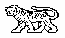 МУНИЦИПАЛЬНЫЙ КОМИТЕТГРИГОРЬЕВСКОГО СЕЛЬСКОГО ПОСЕЛЕНИЯМИХАЙЛОВСКОГО МУНИЦИПАЛЬНОГО РАЙОНАПРИМОРСКОГО КРАЯРЕШЕНИЕ          22.01.2020 г.                                 с. Григорьевка                                                          № 4«Об утверждении плана работы  депутатских комиссий Григорьевского сельского поселения на 1 полугодие 2021 года». Руководствуясь Уставом Григорьевского сельского поселения, муниципальный комитет решил:Утвердить план работы постоянных депутатских  комиссий Григорьевского сельского поселения на 1 полугодие 2021 года. (приложение 1, 2, )Настоящее решение вступает в силу с момента подписания. Председатель муниципального комитета Григорьевского сельского поселения                                                                  Ефремова Н.П.                                                                                                                             Приложение № 1 к решению муниципального комитетаГригорьевского сельского поселения                                                                                                                      от  12.02.2021 г. № 4  ПЛАНРАБОТЫ КОМИССИИ ПО БЮДЖЕТНО-НАЛОГОВОЙ, ЭКОНОМИЧЕСКОЙ ПОЛИТИКЕ, ФИНАНСОВЫМ РЕСУРСАМ И СОБСТВЕННОСТИНА 1 полугодие 2021 год.	Председатель    комиссии:                                                Рыбалкина С.А.                                                                                                                             Приложение № 2 к решению муниципального комитетаГригорьевского сельского поселения                                                                                                                        от 12.02.2021 г. №  4ПЛАНРАБОТЫ КОМИСИИ ПО СОЦИАЛЬНЫМ ВОПРОСАМ И ЗАЩИТЕ ПРАВГРАЖДАНГРИГОРЬЕВСКОГО СЕЛЬСКОГО ПОСЕЛЕНИЯ НА  1 полугодие 2021 год.Председатель комиссии:                                                            Светайло Т.Г.№ п/пМероприятияДата Ответственный 1.- нормотворческая деятельность12.02.2021г.Рыбалкина С.А.2.- нормотворческая деятельность12.03.2021г.Рыбалкина С.А.4.- отчет об исполнении бюджета за 2020г.- нормотворческая деятельность30.04.2021г.Рыбалкина С.А.5.- нормотворческая деятельность 19.05.2021г.Рыбалкина С.А. 6.- отчет об исполнении бюджета за 1 полугодие 2021г.- нормотворческая деятельность18.06.2021г.Рыбалкина С.А.Организационные мероприятия:1.Контроль за исполнением решений комиссииВесь периодРыбалкина С.А.2.Работа с письмами, заявлениями гражданВесь периодРыбалкина С.А.3.Участие в работе программ, касающихся работы комиссииВесь периодРыбалкина С.А.№п/пМероприятияДата проведенияОтветственные 1Нормотворческая деятельность- об отдыхе детей в период  каникул12.02.2021Светайло Т.Г.2.- о профилактике безнадзорности и правонарушений на территории поселения- нормотворческая деятельность12.03.2021г.Светайло Т.Г.3.- о подготовке к празднованию 9 мая- нормотворческая деятельность30 .04.2021г.Светайло Т.Г.4.- о летнем отдыхе детей- нормотворческая деятельность19.05. 2021г.Светайло Т.Г.5.- организация и осуществление мероприятий по работе с детьми и молодежью18.06. 2021гСветайло Т.Г.Организационные мероприятия:1.Контроль за исполнением решений комиссииВесь периодСветайло Т.Г.2.Участие в работе программ, касающихся работы комиссииВесь периодСветайло Т.Г.3.Работа с письмами, заявлениями гражданВесь периодСветайло Т.Г.